ПриложениеОПЕРАТИВНЫЙ ЕЖЕДНЕВНЫЙ ПРОГНОЗвозникновения чрезвычайных ситуаций на территорииРоссийской Федерации на 04 декабря 2022 г.ДАЛЬНЕВОСТОЧНЫЙ ФОПрогноз опасных и неблагоприятных метеорологических условийМетеорологическая обстановкаМестами на территории округа снег, метель, гололедица. На западе Республики Саха (Якутия), в Камчатском крае, Сахалинской области, на юге Магаданской области, на Курильских островах сильный снег. В Чукотском АО сильный снег, метель, снежные заносы, гололедица. На всей территории округа, кроме востока Республики Саха (Якутия) сильный ветер с порывами 18-23м/с, на западе Республики Саха (Якутия) 20-25м/с, в Чукотском АО 25-30м/с. 1.2.Гидрологическая обстановка: На территории округа паводкоопасный сезон завершен. На реках севера округа наступил зимний режим, установился ледостав, отмечается постепенное истощение русловых запасов. На реках юга продолжается процесс ледообразования, ввиду сохранения повышенного фона температур воздуха, в среднем на 4-9 дней позже обычных сроков. В ближайшие дни в связи с понижением температуры воздуха ожидается увеличение интенсивности ледообразования с установлением постоянного ледового покрова.Японское море, Татарский пролив высота волн 2-3.5 м (5 балов).Охотское море высота волн 2-3.5 м (5 балов).Берингово море высота волн 3.5-6м (6 балов).2. Прогноз ЧСПриродные и природно-техногенные ЧСПовышается вероятность возникновения чрезвычайных ситуаций «нарушение условий жизнедеятельности населения» на всей территории округа, кроме востока Республики Саха (Якутия), связанных с повреждением (обрывом) ЛЭП и линий связи, обрушением слабо укрепленных конструкций (Источник ЧС – сильный, очень сильный порывистый ветер).Существует высокая вероятность ЧС, связанных с затруднением в движении автотранспорта, перекрытием трасс для движения и увеличением количества ДТП на автодорогах федерального, регионального и местного значения, а также в работе аэропортов и вертолетных площадок на территории округа (Источник ЧС – метель, гололедица), на западе Республики Саха (Якутия), в Камчатском крае, Сахалинской области, на юге Магаданской области, на Курильских островах, в Чукотском АО (Источник ЧС – сильный снег, снежные заносы).Прогнозируется вероятность возникновения чрезвычайных ситуаций
на акватории Берингова моря, связанных с авариями и повреждениями на судах при нарушении правил судоходства в условиях осложненной синоптической обстановки. Возможны повреждения судов у причалов, береговых сооружений (Источник ЧС – волнение моря до 6 баллов).Наибольший риск провалов людей и техники под лед сохраняется на водных объектах на всей территории округа. На озерах, водохранилищах, реках, акваториях морей в связи с неустойчивым ледообразованием повышается вероятность отрыва ледовых полей с рыбаками любителями.Возникает вероятность происшествий и чрезвычайных ситуаций в связи с перекрытием дорог, нарушением работы транспорта, повреждением зданий и сооружений, нарушением работы систем жизнеобеспечения населения, угрозой населению, вызванных сходом снежных лавин в горных и лавиноопасных районах Республики Бурятия, Забайкальского края, Магаданской, Сахалинской областей, Камчатского края (Источник ЧС – сход снежных лавин, высота снежного покрова 30 см и более).2.2. Техногенные ЧС 	Прогнозируется вероятность возникновения чрезвычайных ситуаций 
локального уровня, связанных с авариями в работе систем коммунального жизнеобеспечения, а также риск возникновения техногенных пожаров (в т.ч. взрывов бытового газа), бытовых пожаров в частном секторе с использованием печного отопления на территории округа (Источник ЧС – понижение температуры воздуха, износ оборудования, нарушение и несоблюдение производственно-технологических норм и правил эксплуатации газового оборудования, не соблюдение правил пожарной безопасности).СИБИРСКИЙ ФОПрогноз опасных и неблагоприятных метеорологических условийМетеорологическая обстановкаМестами на территории снег, гололедица. На Таймыре сильный снег, метель. На юго-востоке туман. На севере Иркутской области, в Туруханском, Эвенкийском МР сильный ветер с порывами 18-23м/с. Гидрологическая обстановкаВ Иркутской области на реках области наблюдается преимущественно ледостав. Установление ледостава на левобережных притоках р. Ангара и р. Витим происходило на 4-13 дней позже нормы, на реках Лена и Киренга – на 14-25 дней позже нормы. На Иркутском, Братском и Усть-Илимском водохранилищах местами наблюдаются участки ледостава. По данным космического мониторинга кромка льда на р. Ангара в нижнем бьефе Иркутской ГЭС находится в 1 км ниже н.п Усолье-Сибирское, в 83 км ниже Иркутской ГЭС (АППГ в 123 км ниже Иркутской ГЭС). Уровни воды повсеместно ниже критических отметок. В Красноярском крае на реках Красноярского края продолжается процесс ледообразования. Кромка льда на реке Енисей, в нижнем бьефе Красноярской ГЭС, находится 70 – 73 км ниже г. Енисейск. По сравнению с аналогичным периодом прошлого года, кромка льда находилась 470 км ниже г. Енисейск. Рост уровня воды (на 25-92 см) отмечается на р. Енисей на участке г. Енисейск – с. Назимово, р. Кизир у с. Имисское, р. Ангара у с. Богучаны (Красноярский край).Прогноз ЧСПриродные и природно-техногенные ЧСПовышается вероятность возникновения чрезвычайных ситуаций «нарушение условий жизнедеятельности населения» на севере Иркутской области, в Туруханском, Эвенкийском МР, связанных с повреждением (обрывом) ЛЭП и линий связи, обрушением слабо укрепленных конструкций (Источник ЧС – сильный порывистый ветер).Существует высокая вероятность ЧС, связанных с затруднением в движении автотранспорта, перекрытием трасс для движения и увеличением количества ДТП на автодорогах федерального, регионального и местного значения, а также в работе аэропортов и вертолетных площадок на территории округа (Источник ЧС –    гололедица), на Таймыре (Источник ЧС – сильный снег, метель), на юго-востоке округа (Источник ЧС – туман).Повышается вероятность возникновения чрезвычайных ситуаций и происшествий на территории Омской области связанных с нарушением в работе на коммунальных системах жизнеобеспечения, путепроводах горячего и холодного водоснабжения, электросетях, трансформаторных подстанциях, ж/д транспорта в результате деформации железнодорожного полотна, которое может привести к авариям при прохождении пассажирских и грузовых составов (Источник ЧС – низкие температуры воздуха).Наибольший риск провалов людей и техники под лед сохраняется на водных объектах в республиках Тыва, Хакасия, Иркутской, Новосибирской, Кемеровской, Омской, Томской областях, Красноярском, Алтайском краях. На озерах, водохранилищах, реках и других водоемах в связи с неустойчивым ледообразованием повышается вероятность отрыва ледовых полей с рыбаками любителями.Возникает вероятность происшествий и чрезвычайных ситуаций в связи с перекрытием дорог, нарушением работы транспорта, повреждением зданий и сооружений, нарушением работы систем жизнеобеспечения населения, угрозой населению, вызванных сходом снежных лавин в горных и лавиноопасных районах республик Алтай, Тыва, Хакасия, Красноярского края (Источник ЧС – сход снежных лавин, высота снега 30 см и более).2.2. Техногенные ЧС Прогнозируется вероятность возникновения чрезвычайных ситуаций 
локального уровня, связанных с авариями в работе систем коммунального жизнеобеспечения, а также риск возникновения техногенных пожаров (в т.ч. взрывов бытового газа), бытовых пожаров в частном секторе с использованием печного отопления на территории округа (Источник ЧС – понижение температуры воздуха, износ оборудования, нарушение и несоблюдение производственно-технологических норм и правил эксплуатации газового оборудования, не соблюдение  правил пожарной безопасности).УРАЛЬСКИЙ ФО1. Прогноз опасных и неблагоприятных метеорологических условийМетеорологическая обстановкаМестами на территории округа снег, гололедица, на севере метель. В Ямало-Ненецком АО сильный ветер с порывами 15-20м/с. Гидрологическая обстановкаНа реках УФО наблюдается ледостав, местами неполный ледостав.2. Прогноз ЧС2.1. Природные и природно-техногенные ЧС  Повышается вероятность возникновения чрезвычайных ситуаций «нарушение условий жизнедеятельности населения» в Ямало-Ненецком АО, связанных с повреждением (обрывом) ЛЭП и линий связи, обрушением слабо укрепленных конструкций (Источник ЧС – сильный порывистый ветер).Существует высокая вероятность ЧС, связанных с затруднением в движении автотранспорта, перекрытием трасс для движения и увеличением количества ДТП на автодорогах федерального, регионального и местного значения, а также в работе аэропортов и вертолетных площадок на территории округа (Источник ЧС – гололедица), на севере округа (Источник ЧС – метель).Повышается вероятность возникновения чрезвычайных ситуаций и происшествий на территории Курганской, Тюменской, Челябинской областей, связанных с нарушением в работе на коммунальных системах жизнеобеспечения, путепроводах горячего и холодного водоснабжения, электросетях, трансформаторных подстанциях, ж/д транспорта в результате деформации железнодорожного полотна, которое может привести к авариям при прохождении пассажирских и грузовых составов (Источник ЧС – низкие температуры воздуха).Наибольший риск провалов людей и техники под лед сохраняется на водных объектах на территории округа. На озерах, водохранилищах, реках и других водоемах в связи с неустойчивым ледообразованием повышается вероятность отрыва ледовых полей с рыбаками любителями.Возникают риски происшествий на территории Челябинской  области, вызванных повреждением опор ЛЭП, перекрытием автомобильных и железных дорог, разрушением объектов инфраструктуры и нарушением жизнеобеспечения населения (Источник ЧС – высокий уровень предшествующего увлажнения, техногенная и антропогенная деятельность).2.2. Техногенные ЧСПрогнозируется вероятность возникновения чрезвычайных ситуаций 
локального уровня, связанных с авариями в работе систем коммунального жизнеобеспечения, а также риск возникновения техногенных пожаров (в т.ч. взрывов бытового газа), бытовых пожаров в частном секторе с использованием печного отопления на территории округа (Источник ЧС – понижение температуры воздуха, износ оборудования, нарушение и несоблюдение производственно-технологических норм и правил эксплуатации газового оборудования, не соблюдение правил пожарной безопасности).ПРИВОЛЖСКИЙ ФО1. Прогноз опасных и неблагоприятных метеорологических условийМетеорологическая обстановкаМестами на территории округа гололедица, туман. В Пермском крае гололедно-изморозевые отложения.2. Прогноз ЧС2.1. Природные и природно-техногенные ЧСПовышается вероятность возникновения чрезвычайных ситуаций «нарушение условий жизнедеятельности населения» в Пермском крае, связанных с повреждением (обрывом) ЛЭП и линий связи, обрушением слабо укрепленных конструкций (Источник ЧС – гололедно-изморозевые отложения).Существует высокая вероятность ЧС, связанных с затруднением в движении автотранспорта, перекрытием трасс для движения и увеличением количества ДТП на автодорогах федерального, регионального и местного значения, а также в работе аэропортов и вертолетных площадок на территории округа (Источник ЧС –гололедица, туман), в Пермском крае (Источник ЧС – гололедно-изморозевые отложения).Наибольший риск провалов людей и техники под лед сохраняется на водных объектах в Пермском крае, Кировской, Оренбургской, Нижегородской, Ульяновской областях, республиках Башкортостан, Татарстан, в Удмуртской Республике. На озерах, водохранилищах, реках и других водоемах в связи с неустойчивым ледообразованием повышается вероятность отрыва ледовых полей с рыбаками любителями.Сохраняется вероятность возникновения ЧС на территории Пермского края, вызванные нарушением работы транспорта, угрозой населению, разрушениями объектов экономики (Источник ЧС – оползни, провалы грунта, антропогенная деятельность).2.2 Техногенные ЧС Прогнозируется вероятность возникновения чрезвычайных ситуаций 
локального уровня, связанных с авариями в работе систем коммунального жизнеобеспечения, а также риск возникновения техногенных пожаров (в т.ч. взрывов бытового газа), бытовых пожаров в частном секторе с использованием печного отопления на территории округа (Источник ЧС – понижение температуры воздуха, износ оборудования, нарушение и несоблюдение производственно-технологических норм и правил эксплуатации газового оборудования, не соблюдение правил пожарной безопасности).ЮЖНЫЙ ФОПрогноз опасных и неблагоприятных метеорологических условийМетеорологическая обстановкаВ Республике Крым, г. Севастополь, на востоке Краснодарского края сильный дождь, мокрый снег, в горных районах метель, налипание мокрого снега. На юге округа местами туман. На всей территории округа, кроме Астраханской, Волгоградской областей сильный ветер с порывами 15-20м/с, на юге территории местами 22- 25м/с. Гидрологическая обстановкаИз-за ветрового сгона воды в залив на р. Дон на участке от г. Аксай до г. Ростов-на-Дону уровень воды находится ниже неблагоприятно низкой отметки, что затрудняет работу речного флота.Черное море высота волн 1-2 м (4 балла).	Азовское море и Керченский пролив высота волн 1-2 м (4 балла).2. Прогноз ЧС2.1. Природные и природно-техногенные ЧСПовышается вероятность возникновения чрезвычайных ситуаций «нарушение условий жизнедеятельности населения» на всей территории округа, кроме Астраханской, Волгоградской областей, связанных с повреждением (обрывом) ЛЭП и линий связи, обрушением слабо укрепленных конструкций (Источник ЧС – сильный, очень сильный порывистый ветер), в горных районах округа (Источник ЧС – налипание мокрого снега).Существует высокая вероятность ЧС, связанных с затруднением в движении автотранспорта, перекрытием трасс для движения и увеличением количества ДТП на автодорогах федерального, регионального и местного значения, а также в работе аэропортов и вертолетных площадок на юге округа (Источник ЧС – туман), в горных районах округа (Источник ЧС – метель).Сохраняется вероятность выявления единичных очагов природных пожаров на природных территориях отдельных районов Краснодарского края.Возникают риски происшествий в низкогорных районах Краснодарского края и Республики Крым, вызванных повреждением опор ЛЭП, перекрытием автомобильных и железных дорог, разрушением объектов инфраструктуры и нарушением жизнеобеспечения населения (Источник ЧС – оползни, обвалы, провалы грунта, антропогенная деятельность).Сохраняется вероятность ЧС и происшествий в горных районах выше 2200 м над уровнем моря Краснодарского края, вызванных угрозой травматизма населению, спортсменам, туристам (Источник ЧС – высота снега 30 см и более, антропогенная деятельность).2.2. Техногенные ЧС Прогнозируется вероятность возникновения чрезвычайных ситуаций  локального уровня, связанных с авариями в работе систем коммунального жизнеобеспечения, а также риск возникновения техногенных пожаров (в т.ч. взрывов бытового газа) на территории округа (Источник ЧС – износ оборудования, нарушение и несоблюдение производственно-технологических норм и правил эксплуатации газового оборудования).СЕВЕРО-КАВКАЗСКИЙ ФО1. Прогноз опасных и неблагоприятных метеорологических условий1. Метеорологическая обстановкаНа всей территории округа сильный дождь, мокрый снег, в горных районах метель, налипание мокрого снега. На территории округа туман. На всей территории округа сильный ветер с порывами 15-20м/с, местами до 23м/с. 1.2.Гидрологическая обстановка.Каспийское море: высота волн 0.5-1 м (3 балла).2. Прогноз ЧС2.1. Природные и природно-техногенные ЧСПовышается вероятность возникновения чрезвычайных ситуаций «нарушение условий жизнедеятельности населения» на территории округа, связанных с повреждением (обрывом) ЛЭП и линий связи, обрушением слабо укрепленных конструкций (Источник ЧС – сильный порывистый ветер), в горных районах округа (Источник ЧС – налипание мокрого снега).Существует высокая вероятность ЧС, связанных с затруднением в движении автотранспорта, перекрытием трасс для движения и увеличением количества ДТП на автодорогах федерального, регионального и местного значения, а также в работе аэропортов и вертолетных площадок на территории округа (Источник ЧС – туман), в горных районах округа (Источник ЧС – метель).Сохраняются риски происшествий в низкогорных районах Республики Северная Осетия-Алания, Кабардино-Балкарской, Карачаево-Черкесской республик, вызванных повреждением опор ЛЭП, газо-, водо-, нефтепроводов; перекрытием дорог; разрушением объектов инфраструктуры и нарушением жизнеобеспечения населения (Источник ЧС – оползни, обвалы, провалы грунта, высокий уровень предшествующего увлажнения, антропогенная деятельность).2.2. Техногенные ЧС Прогнозируется вероятность возникновения чрезвычайных ситуаций  локального уровня, связанных с авариями в работе систем коммунального жизнеобеспечения, а также риск возникновения техногенных пожаров (в т.ч. взрывов бытового газа) на территории округа (Источник ЧС – износ оборудования, нарушение и несоблюдение производственно-технологических норм и правил эксплуатации газового оборудования).СЕВЕРО-ЗАПАДНЫЙ ФО1. Прогноз опасных и неблагоприятных метеорологических условийМетеорологическая обстановкаНа юге Республики Карелия, в Ленинградской, Калининградской, Псковской, Новгородской областях сильный снег, местами мокрый снег. На территории округа гололедица. На востоке местами туман. В Республике Коми, Архангельской области гололедно-изморозевые отложения. В Республике Карелия, в Мурманской, Ленинградской, Калининградской, Псковской, Новгородской областях ветер с порывами до 15м/с, в Ненецком АО 12-17м/с. 1.2.Гидрологическая обстановка.На реках Новгородской, Псковской, Ленинградской, Архангельской областей преимущественно наблюдается шугоход. На реках республик Карелия, Коми, Мурманской, Вологодской областей – ледостав.Баренцево море высота волн 1-2 м (4 балла).Белое море высота волн 0.5-1м (3 балла).Балтийское море высота волн 0.5-1м (3 балла).2. Прогноз ЧС2.1. Природные и природно-техногенные ЧСПовышается вероятность возникновения чрезвычайных ситуаций «нарушение условий жизнедеятельности населения» в Республике Карелия, в Мурманской, Ленинградской, Калининградской, Псковской, Новгородской областях, в Ненецком АО, связанных с повреждением (обрывом) ЛЭП и линий связи, обрушением слабо укрепленных конструкций (Источник ЧС – порывистый ветер), в Республике Коми, Архангельской области (Источник ЧС – гололедно-изморозевые отложения).    Существует высокая вероятность ЧС, связанных с затруднением в движении автотранспорта, перекрытием трасс для движения и увеличением количества ДТП на автодорогах федерального, регионального и местного значения, а также в работе аэропортов и вертолетных площадок на территории округа (Источник ЧС – гололедица), в Республике Коми, Архангельской области (Источник ЧС – гололедно-изморозевые отложения), на востоке округа (Источник ЧС – туман).   Наибольший риск провалов людей и техники под лед сохраняется на водных объектах в Мурманской, Архангельской, Вологодской, Новгородской, Ленинградской областях, Ненецком АО и Республики Коми. На озерах, водохранилищах, в руслах рек, в прибрежных акваториях морей в связи с неустойчивым ледообразованием повышается вероятность отрыва ледовых полей с рыбаками любителями.Сохраняется вероятность ЧС и происшествий в горных районах Мурманской области, вызванных угрозой населению, спортсменам, туристам (Источник ЧС – высота снежного покрова 30 см и более).2.2. Техногенные ЧСПрогнозируется вероятность возникновения чрезвычайных ситуаций 
локального уровня, связанных с авариями в работе систем коммунального жизнеобеспечения, а также риск возникновения техногенных пожаров (в т.ч. взрывов бытового газа), бытовых пожаров в частном секторе с использованием печного отопления на территории округа (Источник ЧС – понижение температуры воздуха, износ оборудования, нарушение и несоблюдение производственно-технологических норм и правил эксплуатации газового оборудования, не соблюдение  правил пожарной безопасности).ЦЕНТРАЛЬНЫЙ ФО1. Прогноз опасных и неблагоприятных метеорологических условийМетеорологическая обстановкаНа территории округа гололедица, местами туман.1.2.Гидрологическая обстановка.Повышение уровня воды (на 22-55 см) в связи с образовавшимися зажорами льда наблюдается на р. Жиздра у г. Козельск, р. Угра у р.п. Товарково (Калужская область), р. Цна у с. Княжево (Тамбовская область), р. Хопер у х. Бесплемяновский, р. Ворона у г. Борисоглебск (Воронежская область).2. Прогноз ЧС2.1. Природные и природно-техногенные ЧССуществует высокая вероятность ЧС, связанных с затруднением в движении автотранспорта, перекрытием трасс для движения и увеличением количества ДТП на автодорогах федерального, регионального и местного значения, а также в работе аэропортов и вертолетных площадок на всей территории округа (Источник ЧС – гололедица, туман).Наибольший риск провалов людей и техники под лед сохраняется на водных объектах в Тверской, Ярославской, Костромской, Ивановской, Владимирской и Московской областях. На озерах, водохранилищах, в руслах рек, в прибрежных акваториях морей в связи с неустойчивым ледообразованием повышается вероятность отрыва ледовых полей с рыбаками любителями.2.2. Техногенные ЧСПрогнозируется вероятность возникновения чрезвычайных ситуаций 
локального уровня, связанных с авариями в работе систем коммунального жизнеобеспечения, а также риск возникновения техногенных пожаров (в т.ч. взрывов бытового газа), бытовых пожаров в частном секторе с использованием печного отопления на территории округа (Источник ЧС – понижение температуры воздуха, износ оборудования, нарушение и несоблюдение производственно-технологических норм и правил эксплуатации газового оборудования, не соблюдение правил пожарной безопасности).Г. МОСКВА1. Прогноз опасных и неблагоприятных метеорологических условийОблачно с прояснениями. Без осадков. Tемпература ночью в Москве -10...-8°, по области -13...-8°, при прояснениях до -18°, днем в Москве -7...-5°, по области -10...-5°. Ветер юго-восточный и южный, 4-9 м/с. Местами гололедица. 2. Прогноз ЧС2.1. Природные и природно-техногенные ЧС Существует высокая вероятность ЧС, связанных с затруднением в движении автотранспорта, перекрытием трасс для движения и увеличением количества ДТП на автодорогах федерального, регионального и местного значения, а также в работе аэропортов и вертолетных площадок на территории города (Источник ЧС – гололедица).2.2. Техногенные ЧСПрогнозируется вероятность возникновения чрезвычайных ситуаций 
локального уровня, связанных с авариями в работе систем коммунального жизнеобеспечения, а также риск возникновения техногенных пожаров (в т.ч. взрывов бытового газа) на территории города (Источник ЧС – износ оборудования, нарушение и несоблюдение производственно-технологических норм и правил эксплуатации газового оборудования).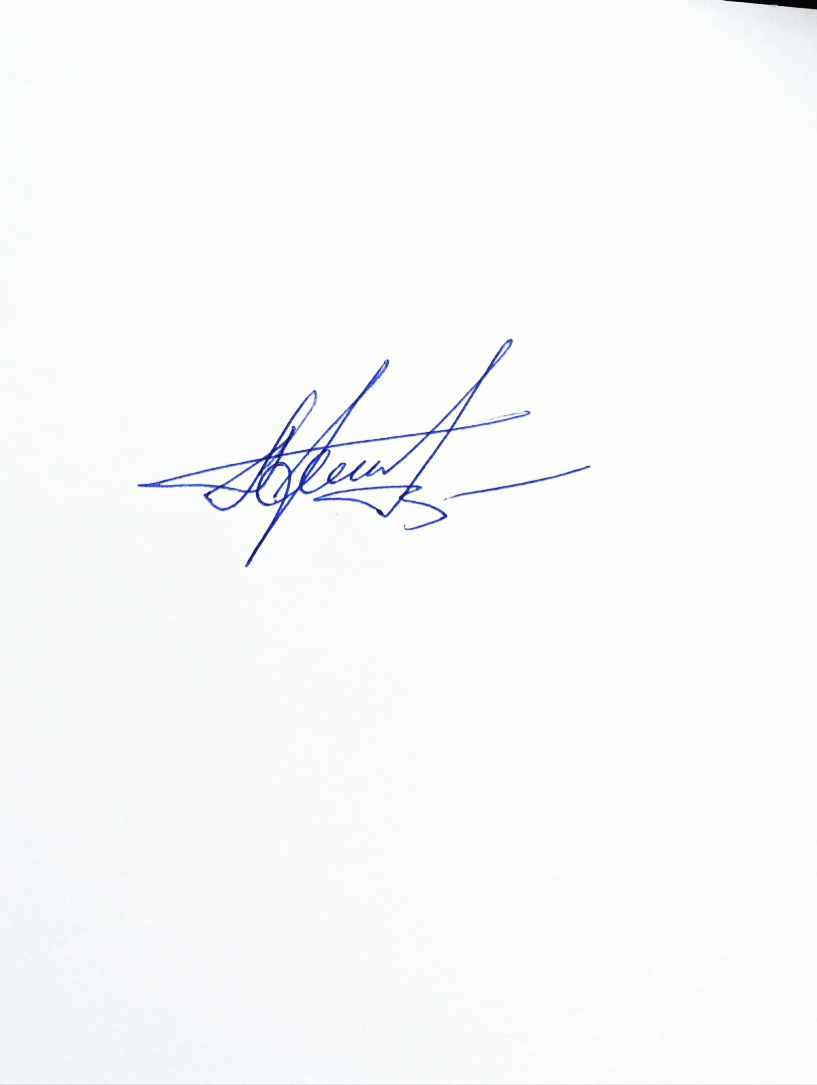 ВрИО начальника 5 НИЦ 	А.Н. Гордиенко03 декабря 2022Исп.: Шароватов А. А.8 (495) 983 65 48, доб. 43-46